Exercice 1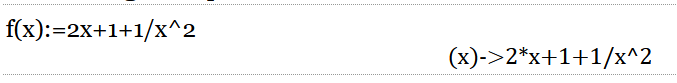 A. limite en 0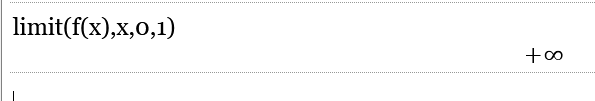 Limite en 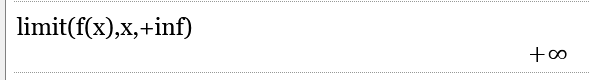 B.La courbe représentative de f admet une asymptote verticale en 0.A. 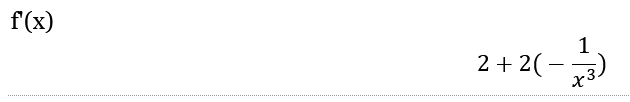 B. 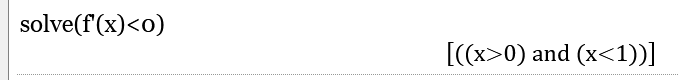  si C. 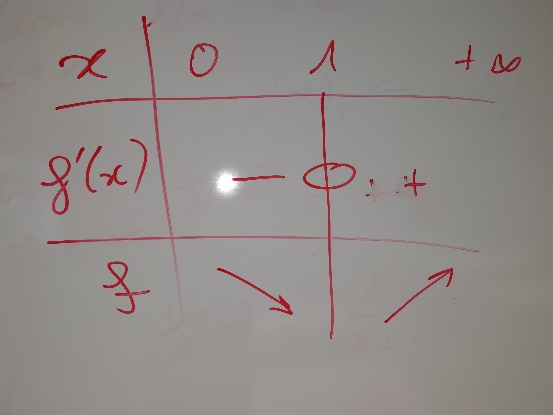 3. 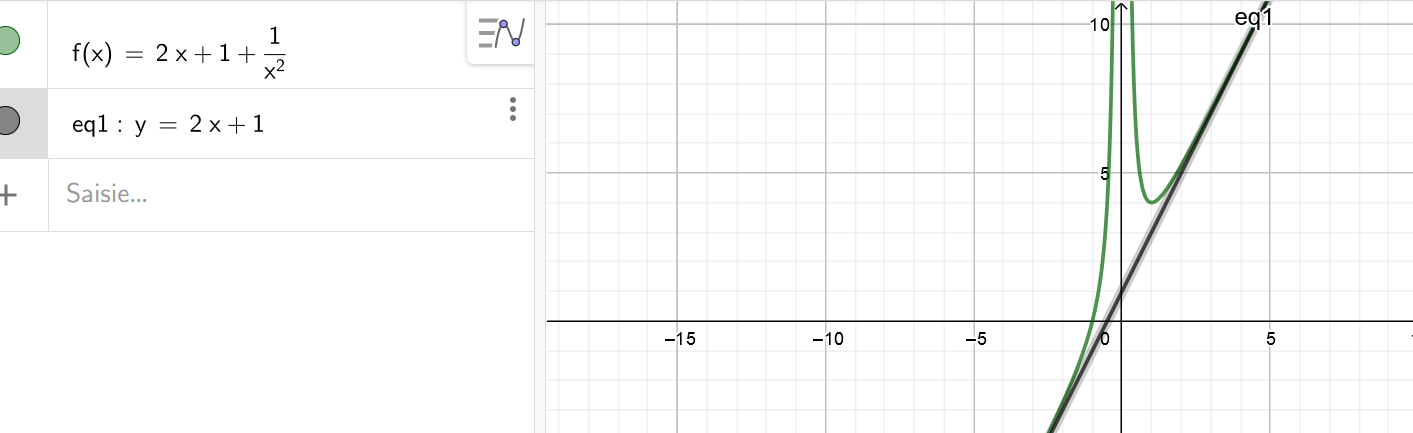  semble asymptote oblique à la courbe.5.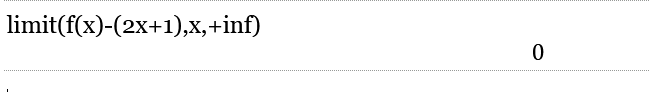 